 Kvarnbackens Hem och Skola rf.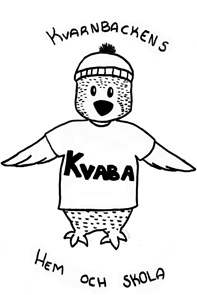 Målet med föreningens verksamhet är att främja samarbetet mellan hemmet och skolan.  Kvarnbackens Hem och skola -förening ordnar olika slag av informations- och diskussionstillfällen, jippon mm och bedriver Kvarnbackens eftis i skolans utrymmen. Föreningen har ett gott och konstruktivt samarbete med skolans ledning och personal.  Föreningen kontaktar också stadens myndigheter och beslutsfattare i aktuella skolfrågor, t.ex. under de två senaste läsåren angående fuktskadorna i skolfastigheten. Föreningens verksamhet leds av en styrelse, som väljs på årsmötet. Årsmötet hålls inom september månad och kallelsen delas som elevpost. Mera information om läsårets verksamhet sänds ut i oktober tillsammans med information om kontaktpersoner samt inbetalningsblankett för medlemsavgift. Samtliga föräldrar och likaså skolans personal kan ansluta sig till föreningen. Styrelsen tar gärna emot idéer och synpunkter angående föreningens verksamhet.På höstterminens föräldramöten väljs i varje klass ett – två klassombud. Klassombudens uppgift är att fungera som en kontaktperson mellan klassläraren och föräldrarna och föreningens styrelse, men ännu mera att vara en drivande kraft då det gäller att tillsammans med klassens övriga föräldrar ordna gemensamma träffar för klassen – allt för att skapa trivsel och en god klassanda. Föreningen Hem och skola ordnar för klassombuden årligen en klassombudskväll, där idéer, god praxis och lyckade erfarenheter tillsammans med information om klassombudets uppgifter och möjligheter diskuteras. Som klassombud har du en nyckelroll när det gäller möjligheten att arbeta för vad föräldrar och barn kan göra tillsammans för att bygga upp en god stämning i klassen.Att idag vara förälder till ett barn i grundskolan innebär mycket glädje, ansvar och tålamod. Men också en fantastisk möjlighet att få vara med och påverka, diskutera och ta del av skolans och ditt barns vardag. Genom Hem och skola –föreningen kan du dessutom påverka hela skolans gemensamma vardag och trivsel. Unna dig och ditt barn den möjligheten!Förbundet Hem och Skola r.f. är takorganisation för de ca 230 registrerade Hem och skola -föreningar, som finns knutna till de finlandssvenska skolorna. Till förbundets uppgifter hör bl.a. att samarbeta med utbildningsmyndigheter och andra aktörer inom området i lagstiftnings- och utvecklingsfrågor, producera material som stöd för föräldrarna i skolan, ge ut tidningen ”Hem och skola”, vilken delas gratis ut som elevpost.Telefonnumret till Hem och Skolas eftis i Kvarnbackens skola är 044-5518989.Mer information om Kvarnbackens Hem och Skola rf och våra kontaktuppgifter hittar du på vår hemsida på adressen				http://kvarnbacken.hemochskola.fi/hemDu kan också gå till hemsidan via Kvarnbackens skolas hemsidor på adressen 	http://peda.net/veraja/porvoo/kvarnbackensskola	-->Infobladet -->Hem och Skola-->http://kvarnbacken.hemochskola.fi/hemTill förbundets hemsida (Förbundet Hem och Skola i Finland r.f.) kommer man genom att på vår hemsida klicka på den blå ugglan eller texten ”Hem och Skola”.Styrelsen har också en egen email-adress: kvarnbacken@hemochskola.fi